SI Autorizo a Integra-Terapia el envío de información sobre Formación a través de los medios facilitados.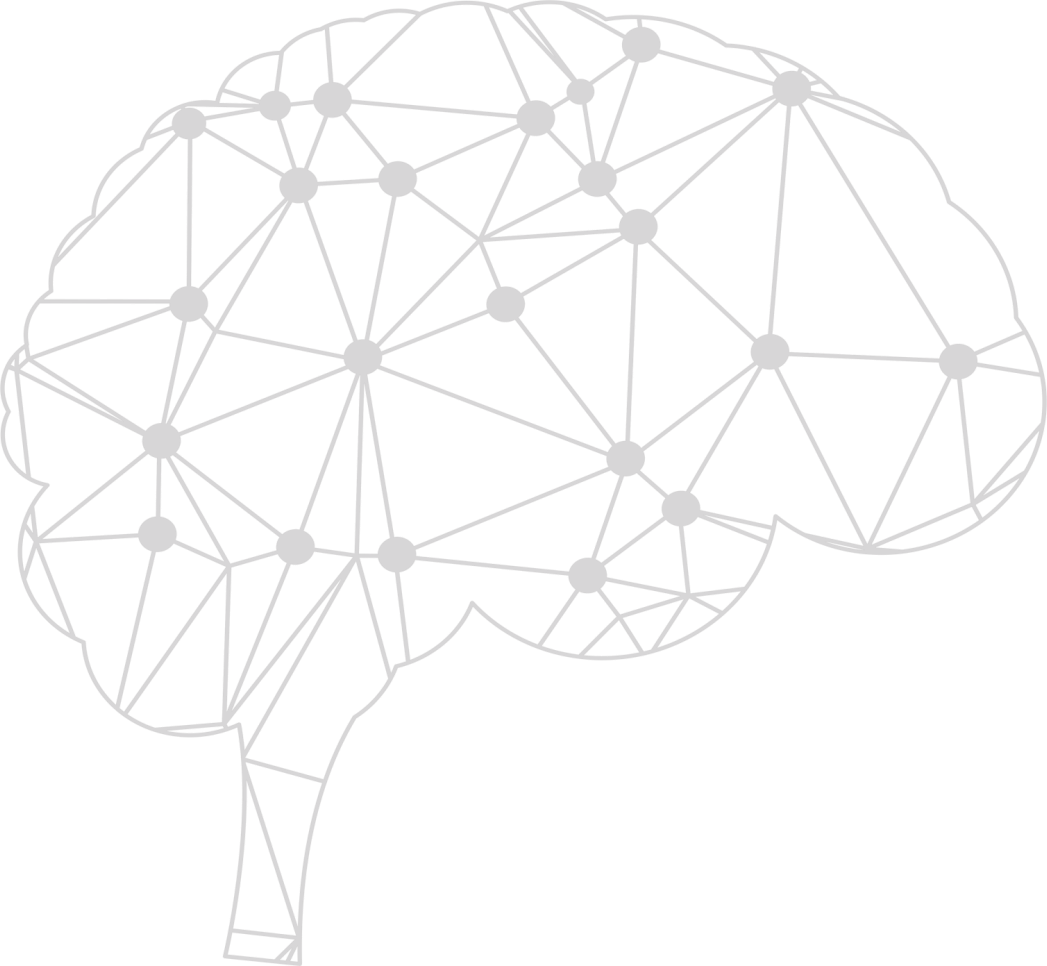 SI Autorizo a Integra-Terapia a un uso del material audiovisual que pueda generarse durante las formaciones y talleres, en el marco de la escuela de formación para poder ser publicados en la página web con el fin de que sea visualizado exclusivamente por los miembros que pertenezcan a la escuela.INFORMACIÓN BÁSICA SOBRE PROTECCIÓN DE DATOSEn cumplimiento del artículo 13 del REGLAMENTO (UE) 2016/679 DEL PARLAMENTO EUROPEO Y DEL CONSEJO de 27 de abril de 2016 relativo a la protección de las personas físicas en lo que respecta al tratamiento de datos personales y a la libre circulación de estos datos (en lo sucesivo, RGPD), y del artículo 11 de la Ley Orgánica 3/2018, de 5 de diciembre, de Protección de Datos y garantía de los derechos digitales (en lo sucesivo, LOPD-GDD), se le informa que:− El responsable del tratamiento , CARMEN SORIA SAEZ, con N.I.F.: 11824815D y domicilio en c/ Mayor Nº6. Piso 3. Puerta 2. CP-28013 (Madrid), tratará los datos de carácter personal facilitados por usted en el momento de la recogida de sus datos, así como los recogidos a lo largo del servicio prestado. Dichos datos formarán parte de su Registro de Actividades de Tratamiento, conforme el artículo 30 del RGPD, cumpliendo en todo momento con las medidas que le son de aplicación conforme al artículo 24 del RGPD. − La finalidad no es otra que la de gestionar los datos personales recogidos son utilizados para el mantenimiento y gestión de la relación mercantil / de servicios mantenida entre las partes. − Los datos de carácter personal serán tratados en función de las siguientes bases legitimadoras: a) El tratamiento es necesario para la ejecución de un contrato y/o relación precontractual en el que el interesado es parte (artículo 6.1.b RGPD), para: el mantenimiento y gestión de la relación mercantil / de servicios mantenida entre las partes. b) El interesado dio su consentimiento explícito para el tratamiento de dichos datos personales con uno o más de los fines especificados (artículo 9.2.a RGPD en relación al artículo 6.1.b RGPD), − En ningún caso, sus datos, serán comunicados a terceras empresas o entidades, salvo obligación legal.− Podrá revocar su consentimiento y ejercer sus derechos de acceso, rectificación, supresión, oposición, portabilidad de los datos, limitación en su tratamiento, no ser objeto de decisiones automatizadas, así como consultar información adicional y detallada en: www.integra-terapia.es o, dirigiéndose a la dirección postal c/ Mayor Nº6. Piso 3. Puerta 2. CP-28013 (Madrid), o electrónica integraterapiapsicologia@gmail.com , bajo el asunto “PROTECCIÓN DE DATOS”.En Madrid a	de	de 2021	Firma:Compromiso de privacidad de datos:Nombre y Apellidos: 	DNI:	N.º Colegiada/o  		 Dirección fiscal  		Me comprometo a no realizar ninguna grabación del material, expuesto en el desarrollo de las formaciones impartidas y talleres en los que participe. Al igual que no realizar grabaciones de las reuniones online (en cualquiera de sus modalidades) y a mantener la privacidad respecto a los casos clínicos expuestos durante dicha formación.El incumplimiento de dicho compromiso acarrearía los daños y perjuicios que dimanen de la posible copia, difusión o trasmisión del material, así como las posibles multas conforme a la ley de protección de datos u otras normas que lo desarrollen.Así mismo la grabación y/o divulgación generará la inmediata expulsión de la escuela de formación.Y para que así conste, Fdo.:En	de  	NOMBRE Y APELLIDOSCORREO ELECTRÓNICOTELÉFONONUMERO DE COLEGIad/O